Publicado en  el 19/05/2015 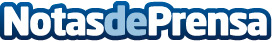 El Ministerio de Industria, Energía y Turismo, a través de Red.es, y CISCO Systems colaboran para impulsar la transformación digital del paísDatos de contacto:Nota de prensa publicada en: https://www.notasdeprensa.es/el-ministerio-de-industria-energia-y-turismo-a_1 Categorias: E-Commerce Digital http://www.notasdeprensa.es